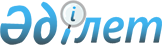 О выделении средств из резерва Правительства Республики КазахстанПостановление Правительства Республики Казахстан от 23 июля 2009 года № 1115



      В соответствии с 
 Законом 
 Республики Казахстан от 4 декабря 2008 года "О республиканском бюджете на 2009 - 2011 годы", 
 постановлением 
 Правительства Республики Казахстан от 26 февраля 2009 года № 220 "Об утверждении Правил исполнения бюджета и его кассового обслуживания" Правительство Республики Казахстан 

ПОСТАНОВЛЯЕТ

:





      1. Выделить Министерству транспорта и коммуникаций Республики Казахстан из резерва Правительства Республики Казахстан, предусмотренного в республиканском бюджете на 2009 год на неотложные затраты, средства в сумме 354433000 (триста пятьдесят четыре миллиона четыреста тридцать три тысячи) тенге для перечисления акимату Южно-Казахстанской области в виде целевых трансфертов на развитие на строительство автомобильной дороги "Бука - Бахт - Мырзакент - Жетысай - Шардара - Байыркум - Арыс - Темирлан" (объезд Коксарайского контррегулятора).





      2. Министерству финансов Республики Казахстан осуществить контроль за целевым использованием выделенных средств.





      3. Настоящее постановление вводится в действие со дня подписания.


      Премьер-Министр




      Республики Казахстан                       К. Масимов


					© 2012. РГП на ПХВ «Институт законодательства и правовой информации Республики Казахстан» Министерства юстиции Республики Казахстан
				